12 ноября дети нашей группы совместно со взрослыми приняли участие в акции «Добро делать просто». Смысл акции заключается в том, что любой неравнодушный житель нашего города может передать в дар продукты питания для питомцев в Пензенский зоопарк. Все собранные нами лакомства были привезены в зоопарк. Для дошкольников провели экскурсию по зоопарку.  Правильное отношение детей к животным способствует осуществлять нравственное воспитание ребенка, формировать доброту, милосердие, способность к состраданию и сопереживанию. 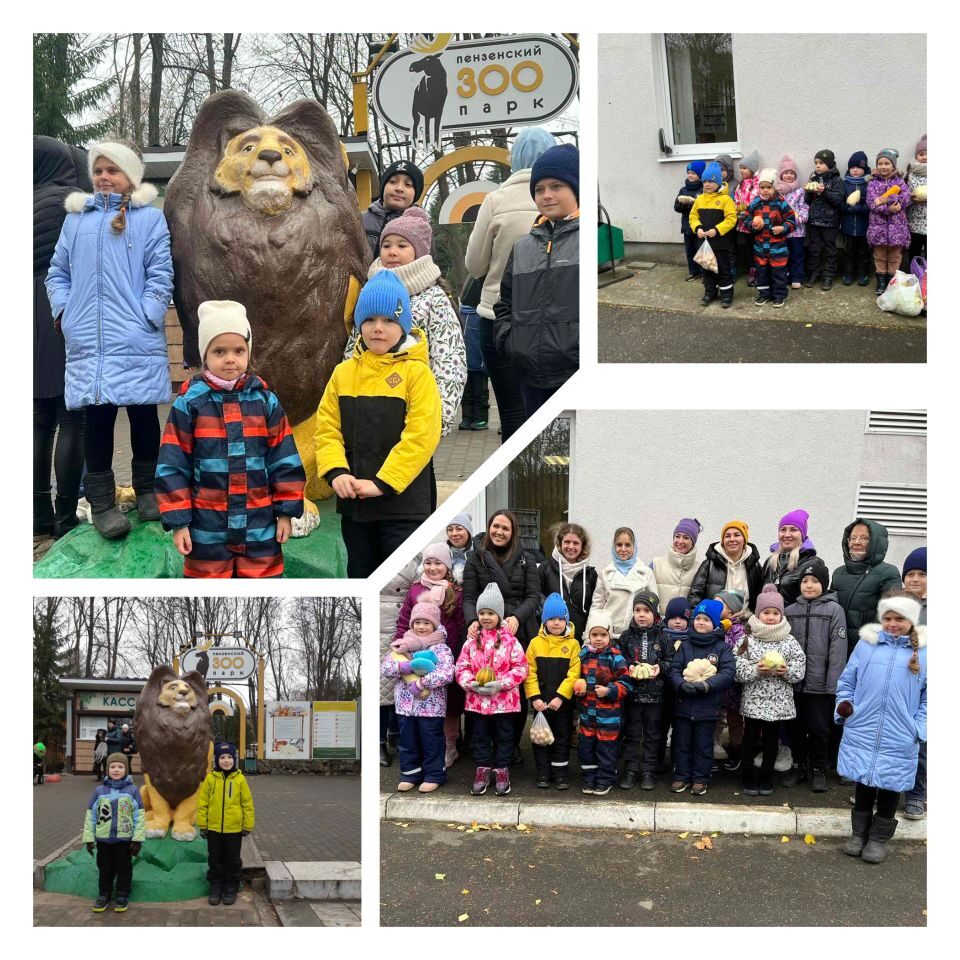 